Тематические тесты для 9 классов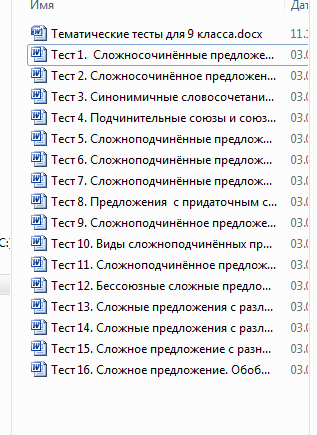 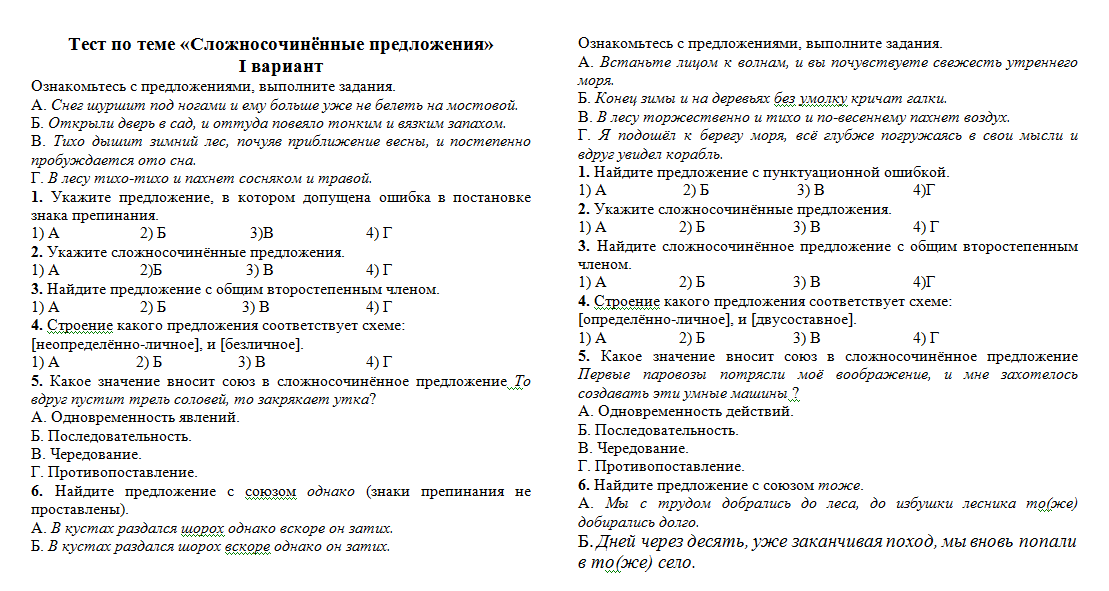 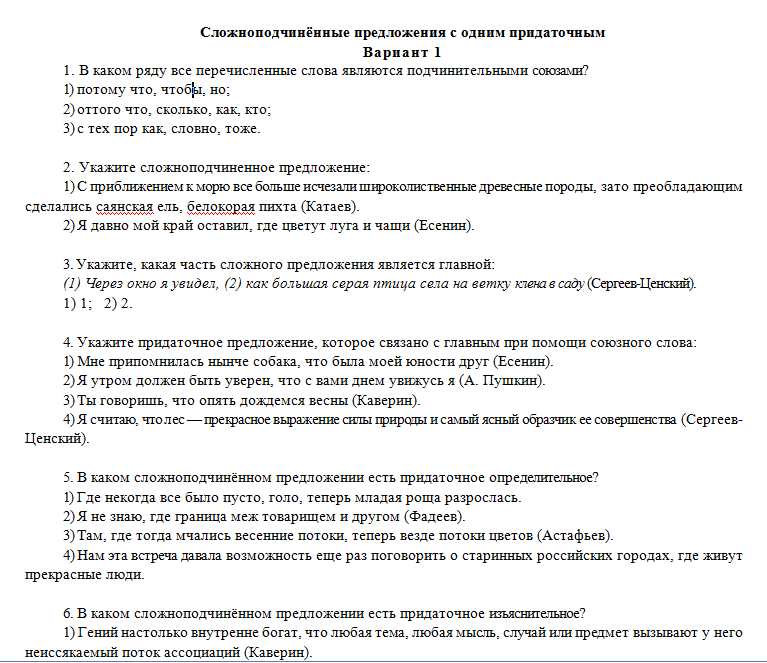 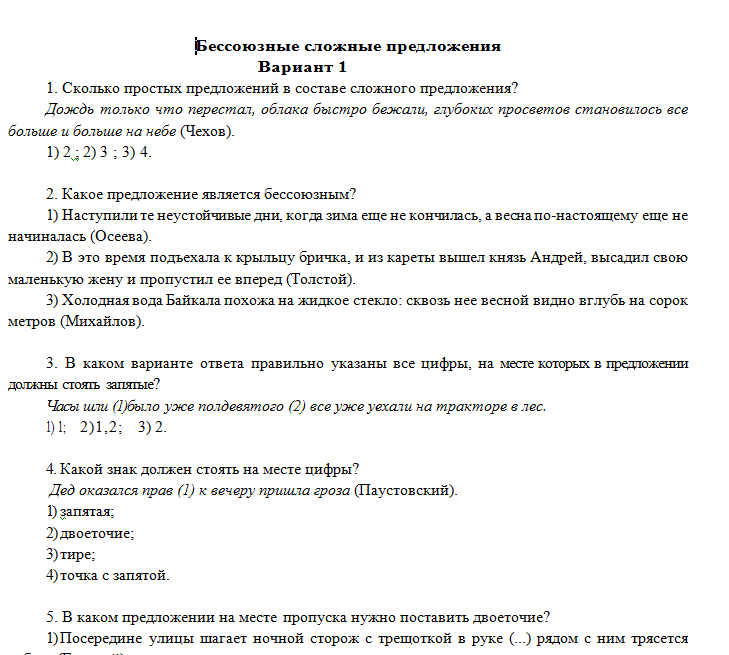 